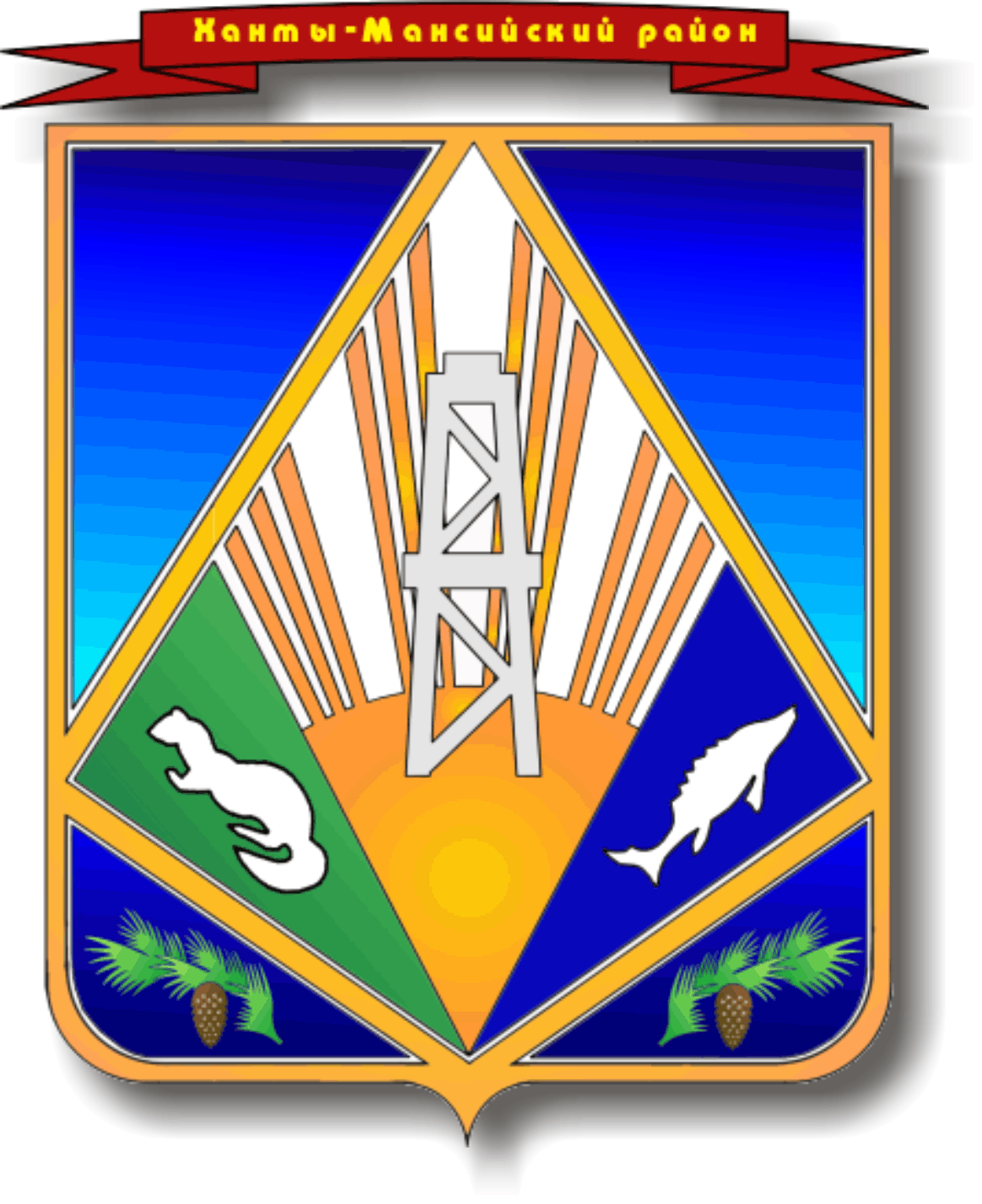 МУНИЦИПАЛЬНОЕ ОБРАЗОВАНИЕХАНТЫ-МАНСИЙСКИЙ РАЙОНХанты-Мансийский автономный округ – ЮграАДМИНИСТРАЦИЯ ХАНТЫ-МАНСИЙСКОГО РАЙОНАП О С Т А Н О В Л Е Н И Еот 20.05.2016                                                          		                           № 168г. Ханты-МансийскО внесении изменений в постановление администрации Ханты-Мансийскогорайона от 06.03.2014 № 40 «Об официальном сайте администрации Ханты-Мансийского района»	С целью приведения нормативных правовых актов администрации Ханты-Мансийского района в соответствие с действующим законодательством:	1. Внести в постановление администрации Ханты-Мансийского района от 06.03.2014 №  40 «Об официальном сайте администрации Ханты-Мансийского района» следующие изменения:	1.1. По тексту постановления слова «заместителя главы администрации района по вопросам организации деятельности администрации района» заменить словами «заместителя главы администрации района, координирующего и курирующего деятельность управления по информационным технологиям».	1.2. Приложение 2 к постановлению изложить в новой редакции согласно приложению к настоящему постановлению.	2. Опубликовать настоящее постановление в газете «Наш район» и разместить на официальном сайте администрации Ханты-Мансийского района.	3. Настоящее постановление вступает в силу после его официального опубликования (обнародования).	4. Контроль за выполнением постановления возложить на заместителя главы администрации района, курирующего деятельность управления по информационным технологиям. И.о. главы администрации Ханты-Мансийского района 					                 Р.Н.ЕрышевПриложениек постановлению администрацииХанты-Мансийского районаот 20.05.2016 № 168«Приложение 2к постановлению администрацииХанты-Мансийского районаот 06.03.2014 № 40СТРУКТУРАОФИЦИАЛЬНОГО САЙТА АДМИНИСТРАЦИИ ХАНТЫ-МАНСИЙСКОГО РАЙОНА	<*> Информация в указанных разделах размещается управлением по информационным технологиям администрации Ханты-Мансийского района после направления органами администрации соответствующей информации в адрес заместителя главы администрации района, курирующего деятельность управления  по информационным технологиям, для согласования.	<**> Органы администрации района наряду с вышеуказанной информацией могут размещать в сети «Интернет» иную информацию о своей деятельности.».№п/пНаименование тематического раздела, интерактивного сервисаИнформация о деятельности органов местного самоуправления, размещаемая в сети «Интернет», в зависимости от сферы деятельности органа местного самоуправления **Должностные лица, органы власти, учреждений, ответственные за информационное наполнение12341.РайонРайонРайон1.1.Общая информация *общая информация об органе местного самоуправленияархивный отдел1.2.История *управляющий делами администрации района1.3.Символика *управляющий делами администрации района1.4.Транспортное сообщениеотдел транспорта, связи и дорог1.5.Социальная сферазаместитель главы администрации района по социальным вопросам1.5.1.Культура, Молодёжь, Спорткомитет по культуре, спорту и социальной политике1.5.2.Образованиеперечень образовательных учреждений, подведомственных органу местного самоуправления, с указанием почтовых адресов образовательных учреждений, а также номеров телефонов, по которым можно получить информацию справочного характера об этих образовательных учрежденияхкомитет по образованию1.5.3.Организация отдыха, оздоровления, занятости детей, подростков и молодежикомитет по культуре, спорту и социальной политике1.5.4.Опека и попечительствоотдел опеки и попечительства1.5.5.Социальная защитаУправление социальной защиты населения по городу Ханты-Мансийску и району (по согласованию)1.5.6.Перечень объектов социальной инфраструктуры Ханты-Мансийского района, доступных для людей с ограниченными возможностями комитет по культуре, спорту и социальной политике1.5.7.Комиссия по делам несовершеннолетних и защите их правотдел по организации работы комиссии по делам несовершеннолетних и защите их прав1.6.Туризмкомитет по культуре, спорту и социальной политике1.7.Географическое положениеуправление по информационным технологиям1.8.Градостроительстводепартамент строительства, архитектуры и ЖКХ;департамент имущественных и земельных отношений1.9.Филиал ГБУ «Федеральная кадастровая палата Росреестра»филиал государственного бюджетного учреждения  «Федеральная кадастровая палата Росреестра»  (по согласованию)1.10.Сельские поселения районаадминистрации сельских поселений района1.11.Экономическое развитиекомитет экономической политики1.12.Фотогалереямуниципальное автономное учреждение Ханты-Мансийского района «Редакция газеты «Наш район» 1.13.Территории традиционного природопользованиякомитет экономической политики1.14.Бесплатная юридическая помощьюридическо-правовое управление1.15.Информация о результатах проверокинформация о результатах проверок, проведенных органом местного самоуправления, подведомственными организациями в пределах их полномочий, а также о результатах проверок, проведенных в органе местного самоуправления, подведомственных организацияхуправление по информационным технологиям;Контрольно-счетная палата Ханты-Мансийского района (по согласованию);комитет по финансам2.Глава районаглава Ханты-Мансийского района
 (по согласованию)3.ДумаДума Ханты-Мансийского района
 (по согласованию)4.АдминистрацияАдминистрацияАдминистрация4.1.Структура администрации районаструктура органа местного самоуправленияотдел организационной и контрольной работы4.2.Телефонный справочникотдел организационной и контрольной работы4.3.Руководители *сведения о руководителях органа местного самоуправления, его структурных подразделений, руководителях подведомственных организаций (фамилии, имена, отчества, а также при согласии указанных лиц иные сведения о них)отдел кадровой работы и муниципальной службы4.3.Руководители *тексты официальных выступлений и заявлений руководителей и заместителей руководителейреферент главы администрации района4.4.Полномочия *сведения о полномочиях органа местного самоуправления, задачах и функциях структурных органов, а также перечень законов и иных нормативных правовых актов, определяющих эти полномочия, задачи и функцииюридическо-правовое управление4.5.Подведомственные учреждения *перечень подведомственных организаций, сведения об их задачах и функциях, а также почтовые адреса, адреса электронной почты, номера телефонов справочных служб подведомственных организаций;сведения о руководителях подведомственных организаций (фамилии, имена, отчества, а также при согласии указанных лиц иные сведения о них)заместитель главы администрации района, курирующий подведомственное учреждение4.6.Защита населенияинформация о состоянии защиты населения и территорий от чрезвычайных ситуаций и принятых мерах по обеспечению их безопасности, о прогнозируемых и возникших чрезвычайных ситуациях, о приемах и способах защиты населения от них, а также иная информация, подлежащая доведению органом местного самоуправления до сведения граждан и организаций в соответствии федеральными законами, законами субъектов Российской Федерациимуниципальное казенное учреждениеХанты-Мансийского района«Управление гражданской защиты» 4.7.Нормативные правовые акты администрации района *нормативные правовые акты, изданные органом местного самоуправления, включая сведения о внесении в них изменений, признании их утратившими силу, признании их судом недействующими, а также сведения о государственной регистрации нормативных правовых актов, муниципальных правовых актов в случаях, установленных законодательством Российской Федерацииуправление по информационным технологиям;юридическо-правовое управление4.8.Статистическая информациястатистические данные и показатели, характеризующие состояние и динамику развития экономической, социальной и иных сфер жизнедеятельности, регулирование которых отнесено к полномочиям органа местного самоуправлениякомитет экономической политики4.9.Официальные визиты и рабочие поездкисведения об официальных визитах и о рабочих поездках руководителей и официальных делегаций органа местного самоуправленияуправляющий делами администрации района4.10.Контактынаименование органа местного самоуправления, почтовый адрес, адрес электронной почты (при наличии), номера телефонов справочных служб органа местного самоуправленияуправляющий делами администрации района4.11.Информация *информация о мероприятиях, проводимых органом местного самоуправлениямуниципальное автономное учреждение Ханты-Мансийского района «Редакция газеты «Наш район»;управление по информационным технологиям4.12.Информационные технологииперечни информационных систем, банков данных, реестров, регистров, находящихся в ведении органа местного самоуправления, подведомственных организацийуправление по информационным технологиям4.13.Бюджет и финансысведения об использовании органом местного самоуправления, подведомственными организациями выделяемых бюджетных средств;сведения о предоставленных организациям и индивидуальным предпринимателям льготах, отсрочках, рассрочках, о списании задолженности по платежам в бюджеты бюджетной системы Российской Федерации;информация о размещении заказов на поставки товаров, выполнение работ, оказание услуг для муниципальных нужд в соответствии с законодательством Российской Федерации о размещении заказов на поставки товаров, выполнение работ, оказание услуг для муниципальных нуждкомитет по финансам4.14.Экологическая безопасностьдепартамент строительства, архитектуры и ЖКХ4.15.Муниципальная службаинформация о кадровом обеспечении органа местного самоуправления,       в том числе:а) порядок поступления граждан на муниципальную службу;б) сведения о вакантных должностях муниципальной службы, имеющихся в органе местного самоуправления;в) квалификационные требования к кандидатам на замещение вакантных должностей муниципальной службы;г) условия и результаты конкурсов на замещение вакантных должностей муниципальной службы;д) номера телефонов, по которым можно получить информацию по вопросу замещения вакантных должностей в органе местного самоуправленияотдел кадровой работы и муниципальной службы4.16.Архивный отделархивный отдел4.17.Административная комиссияотдел по организации профилактики правонарушений4.18.Учрежденные СМИ*сведения о средствах массовой информации, учрежденных органом местного самоуправленияуправляющий делами администрации района4.19.Межрайонная прокуратураХанты-Мансийская межрайонная прокуратура (по согласованию)4.20.ИФНС № 1 по ХМАО – ЮгреМежрайонная ИФНС России № 1 по ХМАО – Югре (по согласованию)4.21.Информация Федеральной службы судебных приставов по ХМАО – ЮгреФедеральная служба судебных приставов по ХМАО – Югре (по согласованию)4.22.Информация УФАС по ХМАО – ЮгреУправление Федеральной антимонопольной службыпо ХМАО – Югре (по согласованию)4.23.Информация ПФРПенсионный фонд Российской Федерации (по согласованию)4.24.Профилактика правонарушенийотдел по организации профилактики правонарушений4.25.Росреестр ХМАОУправление Федеральной службы государственной регистрации, кадастра и картографии по ХМАО – Югре5.Документыуправление по информационным технологиям;юридическо-правовое управление;Дума Ханты-Мансийского района
(по согласованию);глава Ханты-Мансийского района
(по согласованию)6.Контрольно-счетная палатаКонтрольно-счетная палата Ханты-Мансийского района (по согласованию)7.Обращенияинформацию о работе органа местного самоуправления с обращениями граждан (физических лиц), организаций (юридических лиц), общественных объединений, государственных органов, органов местного самоуправления, в том числе:а) порядок и время приема граждан (физических лиц), в том числе представителей организаций (юридических лиц), общественных объединений, государственных органов, органов местного самоуправления, порядок рассмотрения их обращений с указанием актов, регулирующих эту деятельность;б) фамилия, имя и отчество руководителя подразделения или иного должностного лица, к полномочиям которых отнесены организация приема лиц, указанных в подпункте  «а»  настоящего пункта, обеспечение рассмотрения их обращений, а также номер телефона, по которому можно получить информацию справочного характера;в) обзоры обращений лиц, указанных в подпункте «а» настоящего пункта, а также обобщенную информацию о результатах рассмотрения этих обращений и принятых мерахотдел организационной и контрольной работы8.Услугиадминистративные регламенты, стандарты государственных и муниципальных услугуправление по информационным технологиям9.ТИКтерриториальная избирательная комиссия Ханты-Мансийского района (по согласованию)10.Почтауправление по информационным технологиям11.Видеомуниципальное автономное учреждение Ханты-Мансийского района «Редакция газеты «Наш район»